Описание материала: Сценарий развлечения, посвященного Дню знаний для детей 5-7 лет. Материал может быть полезен музыкальным руководителям, воспитателям ДОУ.Образовательная область: Художественно – эстетическое развитие. (музыка)Цели: Задачи:- расширить кругозор детей - способствовать развитию любознательности, мышления, творческих способностей детей -  воспитывать интерес и мотивацию к обучению и познанию окружающего    мира- развивать умение двигаться ритмично;Предварительная работа:Приготовить 6 станций с заданиями: Для станции безопасность можно пригласить сотрудника ГИБДД.«Угадай сказку», «Познавательная», «Спортивная», «Безопасность», «Математические загадки», «Игровая» и одну общую станцию – «Танцевальную».Конверты, с планом прохождения станций.Подбор песен для музыкальной разминки.Условия: развлечение проводится на территории детского сада. Станции находятся на комфортном расстоянии друг от друга.Ход развлечения:Под музыку дети выходят на улицу.Ведущий: Вот и закончилось лето и опять на дворе сентябрь. Наш сад гостеприимно открыл свои двери всем ребятам. 1сентября – День знаний. Этот день открывает учебный год. Пусть он будет для вас увлекательным и интересным. Сегодня мы с вами отправимся в путешествие по станциям, где узнаете много нового и вспомните то, о чем позабыли за лето.Предлагаю сегодняшний праздничный день начать с весёлой разминки. (Танцуем танец "Да, да, да")– Вы готовы отправиться в путь! Для удобства, предлагаю разделиться на команды.Дети делятся на 6 команд, для удобства прохождения станций.Станция № 1 «Угадай сказку»(каждая группа для своего возраста готовит по 5 вопросов по сказкам)Станция № 2 «Познавательная»Домашняя радуга. На дно большого контейнера или таза положите зеркало, а затем наполните емкость водой. После этого предложите ребенку посветить фонариком на зеркало. Сверху поднесите лист белой бумаги к месту, куда будет направлен отраженный луч фонаря. Пройдя через воду, белый цвет разложится на составляющие и превратится в радугу.Распускающийся цветок. Вырежьте из цветной бумаги несколько цветов с продолговатыми лепестками. Затем согните их или закрутите при помощи карандаша к центру. Если бросить цветы в воду, то бутоны в скором времени раскроются, так как намокшая бумага становится тяжелее. С помощью этого опыта можно показать малышу, что растениям для жизни нужна вода.Плавающее яйцоВозьмите два куриных яйца и окуните каждое из них в сосуды с жидкостью: в один налейте чистую воду, а в другой добавьте соль. В кувшине с пресной водой яйцо будет тонуть тогда, в то время как в соленой будет продолжать держаться на воде. Плотность жидких веществ объясняется сравнением соленой воды с киселем, где консистенция гораздо гуще, а значит и плотность будет выше. Также можно объяснить эксперимент с соленой водой в море, когда во время плаванья человеку держаться проще, чем в пресном водоеме.Станция № 3 «Спортивная»Детям предлагается пройти эстафету:прыжки на скакалкепрыжки по кочкам (обручи);змейка;классики.Станция№ 4 "Безопасность"(проводит  сотрудник ГИБДД) Станция № 5 «Математические загадки»Дверные ручкиХорошенько посмотри -Есть две ручки на двери.Двери можно посчитать.Раз, два, три, четыре, пять.Будь прилежен.Не зевай.Сколько ручек?Отвечай!(10 ручек)КренделечкиНачинаем отнимать.Кренделечков было пять,А теперь осталась пара.Сколько съела их Тамара?(3 кренделечка)ВыводкиУ пеструшки пять цыплят.У крякушки пять утят.- Пять плюс пять,-Спросил Николка,-Это ж вместе будет сколько?(10)РукавичкиЕдут с горкиТри сестрички,На ручонкахРукавички.Подскажите,У сестричекСколько вместеРукавичек?(6 рукавичек).КонфетыПять конфет взял Степан, 
     Положил себе в карман.
     Две отдал сестричке Оле,
Угостил тремя он Колю.
Сколько же себе конфет
Он оставил? Дай ответ.
(ноль) Шесть веселых медвежат
За малиной в лес спешат.
Но один малыш устал:
От товарищей отстал.
А теперь ответ найди :
Сколько мишек впереди?
(пять)Станция 6 «Игровая»( подвижная игра «Весёлый поезд»)В конце Все собираются на площадке на флэшмоб «Что манит птицу?»Список литературы:Танец «Да, да, да» автор слов и музыки не известен.Математические загадки   https://vk.com/wall-44670681_15503Увлекательные опыты и эксперименты для дошкольников https://www.center-sozvezdie.ru/journal/prostye-opyty-i-eksperimenty-dlya-doshkolnikov.htmlТанец «Что манит птицу», сл. Лайма Вайкуле, муз. Р. ПаулусПриложение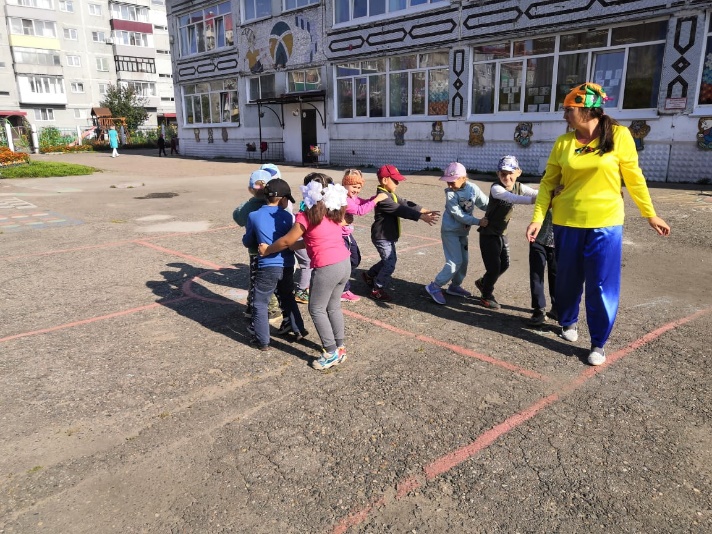 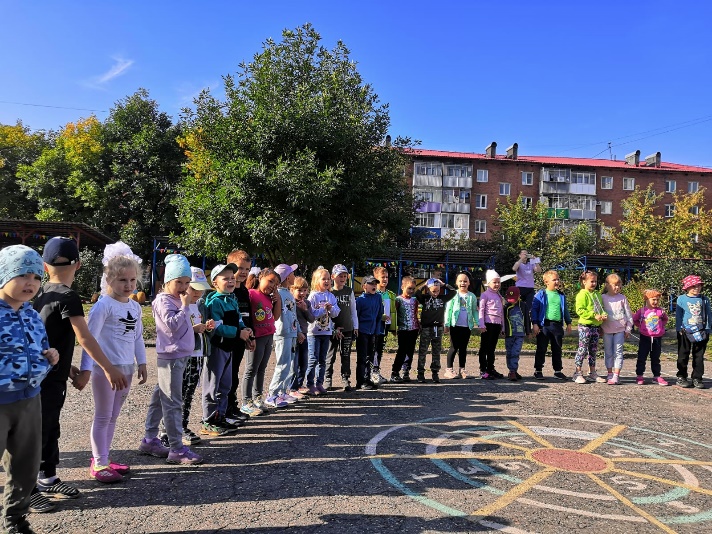 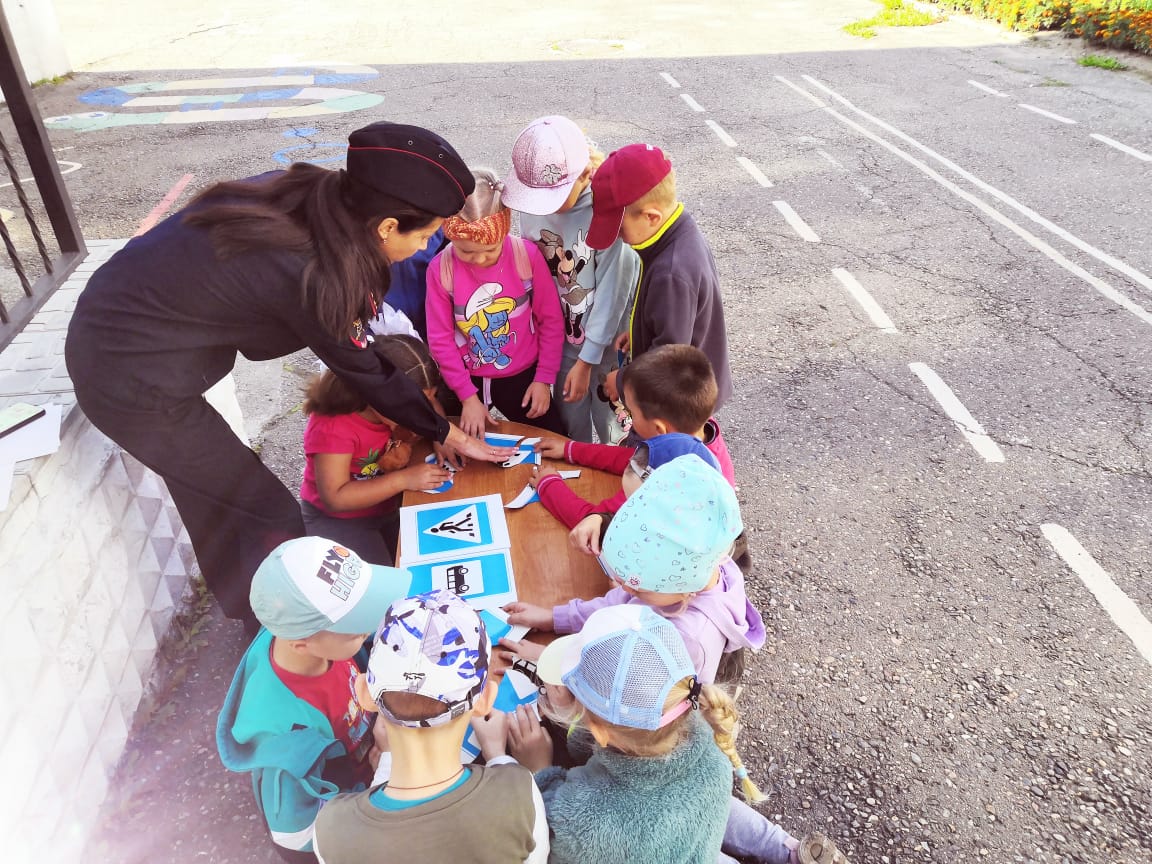 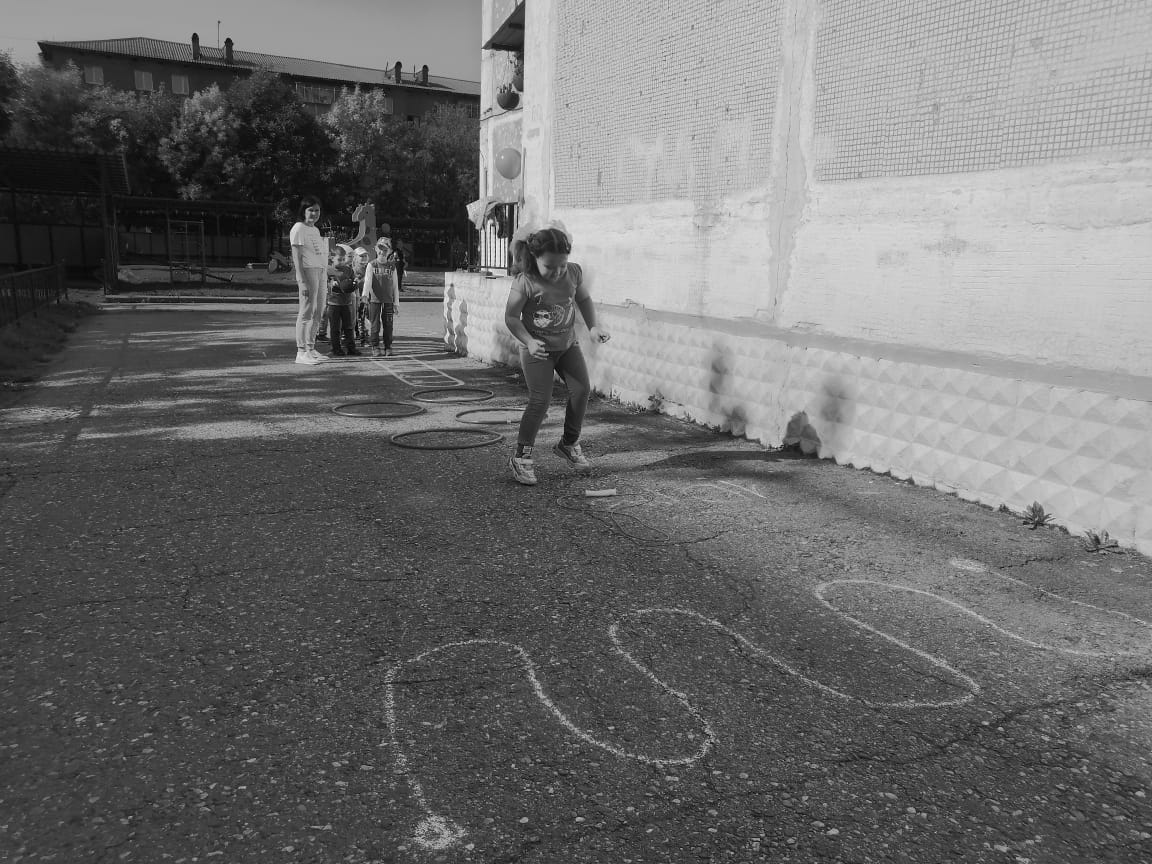 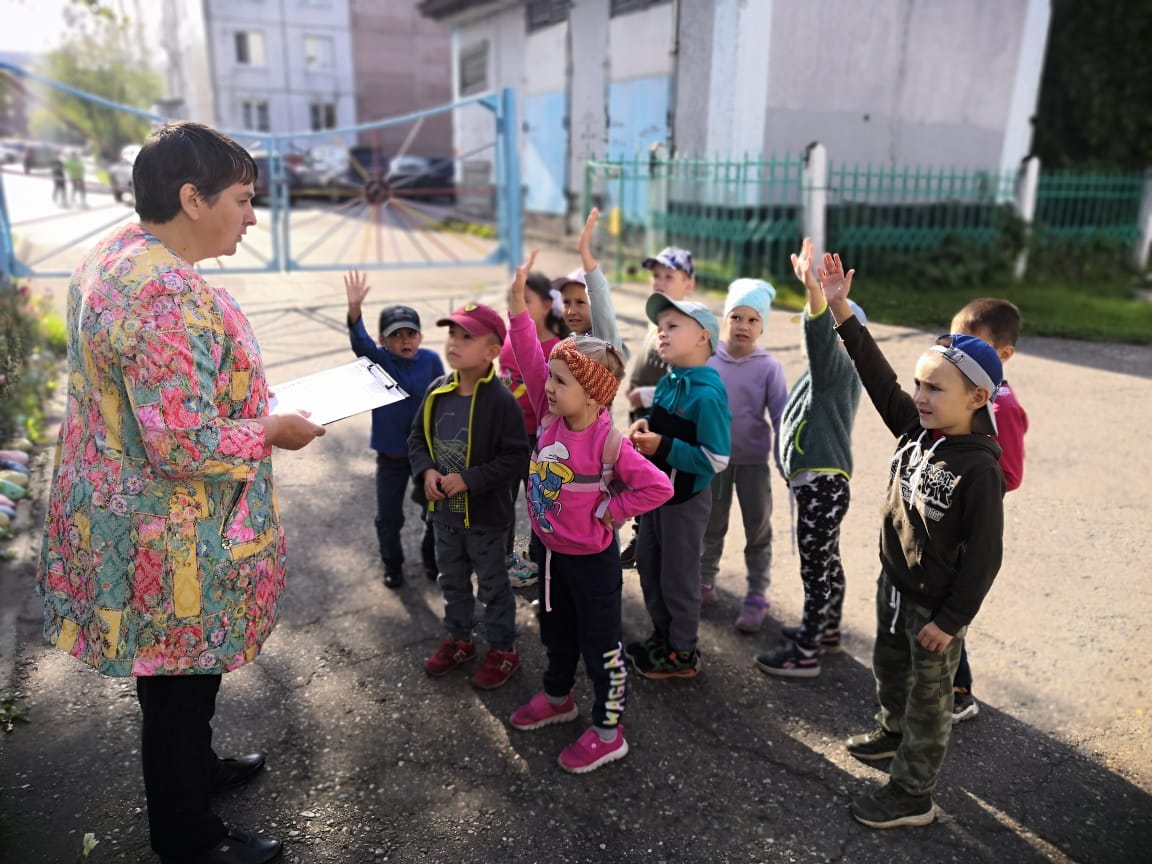 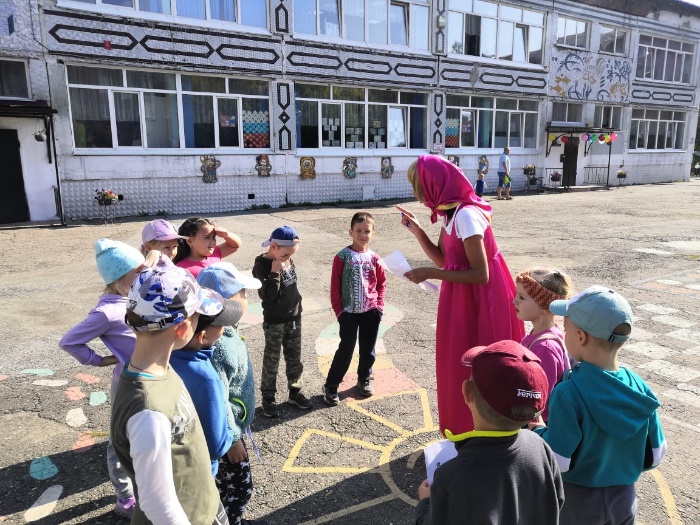 СЦЕНАРИЙ РАЗВЛЕЧЕНИЯ «ДЕНЬ ЗНАНИЙ»ДЛЯ ДЕТЕЙ СТАРШЕГО ДОШКОЛЬНОГО ВОЗРАСТА«Путешествие по станциям знаний»                                                  Исполнитель: Белая Елена Леонидовна, музыкальный руководитель МБДОУ «Детский сад № 37»Междуреченск 2022